Dados SPE-HPLC (21/11/2023)Grupo 4Exemplos de Cromatogramas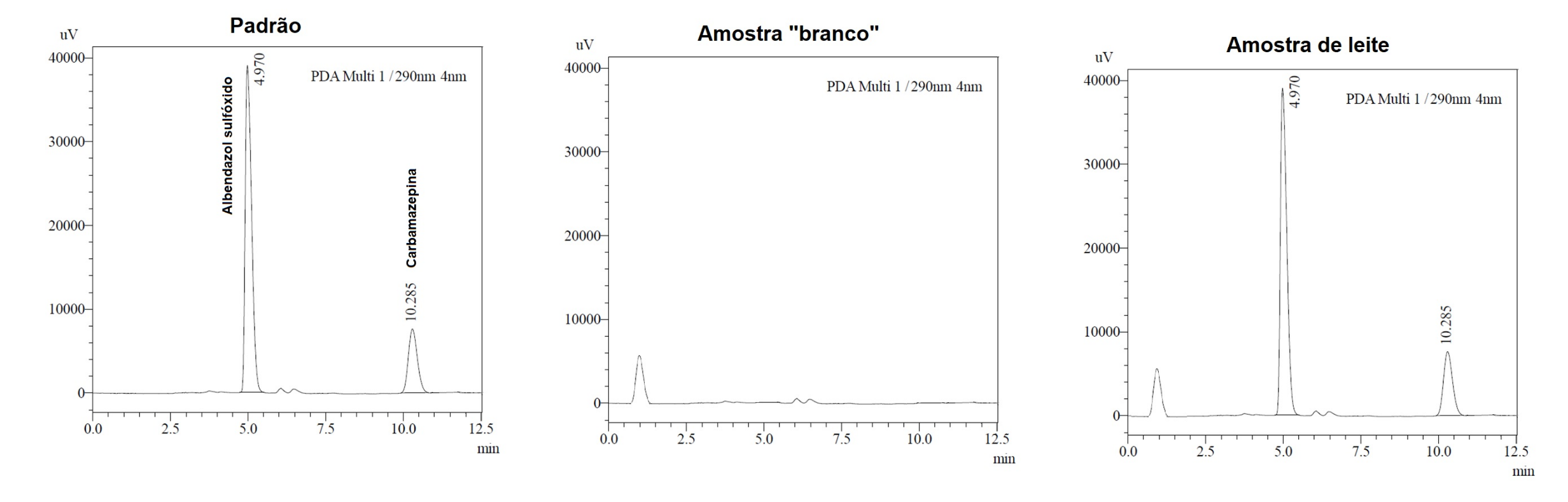 Conc (ng/mL)Área Albendazol SulfóxidoÁreaCarbamazepinaPonto 1 rep 15478421578Ponto 1 rep 25608123074Ponto 2 rep 111700419875Ponto 2 rep 211457019604Ponto 3 rep 113358210731Ponto 3 rep 213730510767Ponto 4 rep 1114908620134Ponto 4 rep 2128921121310Ponto 5 rep 1128252011842Ponto 5 rep 2162115614352Amostra rep 1108630511290Amostra rep 2111235311935Amostra rep 3110772411907